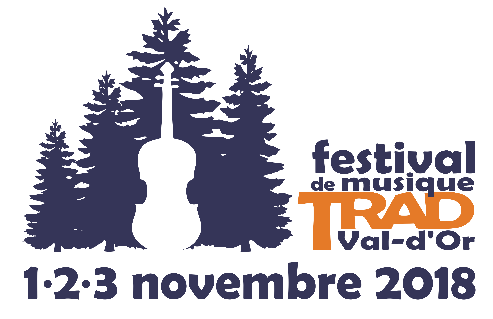 C O M M U N I Q U É		–				   P o u r   d i f f u s i o n   i m m é d i a t eFestival de musique Trad de Val-d’Or, 1e éditionInvitation à la conférence de presseVal-d’Or, le 12 juin 2018Le comité organisateur du Festival de musique Trad de Val-d’Or est heureux de vous convier à la conférence de presse du mardi 19 juin 2018 à la microbrasserie Le Prospecteur de Val-d’Or, 583, 3e Avenue, à compter de 11h.Des informations sur ce nouveau Festival vous seront dévoilées en primeur.Des entrevues pourront avoir lieu sur place avec des membres du comité organisateur et des partenaires.-30-Source : Anne-Laure Bourdaleix-Manin,  membre du comité organisateur, 819-825-2392 